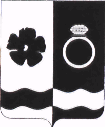   АДМИНИСТРАЦИЯ ПРИВОЛЖСКОГО МУНИЦИПАЛЬНОГО РАЙОНАПОСТАНОВЛЕНИЕот 07.04.2021  № 129-пО внесении изменений в Постановление администрации Приволжского муниципального района от 18.08.2020 № 366-п «Об утверждении муниципальной программы Приволжского городского поселения «Безопасный город на 2021-2023 гг»В соответствии со статьей 179 Бюджетного кодекса Российской Федерации, Решением  Совета Приволжского городского поселения от 28.11.2012 № 67 «Об утверждении Положения о бюджетном процессе в Приволжском городском поселении», постановлением от 04.04.2016 № 192-п «Об утверждении Порядка разработки, реализации и оценки эффективности муниципальных программ Приволжского муниципального района и Приволжского городского поселения»,  на основании Устава Приволжского муниципального района и в целях приведения нормативно-правовых актов в соответствие с действующим законодательством Российской  Федерации, администрация Приволжского муниципального района  п о с т а н о в л я е т:В приложение к постановлению администрации Приволжского муниципального района от 18.08.2020 № 366-п «Об утверждении муниципальной программы Приволжского городского поселения «Безопасный город на 2021-2023 гг» внести следующие изменения:      1.1. Строку «Объемы ресурсного обеспечения программы по годам ее реализации в разрезе источников финансирования» раздела 1 «Паспорт программы» приложения к постановлению администрации Приволжского муниципального района от 18.08.2020 № 366-п изложить в следующей редакции:      1.2. Раздел 4. «Ресурсное обеспечение муниципальной программы» приложения к постановлению администрации Приволжского муниципального района от 18.08.2020 № 366-п изложить в следующей редакции:4. Ресурсное обеспечение муниципальной  программы                                                                                                                                       (Единица измерения.  руб.)     1.3.    Строку «Объем ресурсного обеспечения подпрограммы по годам ее реализации в разрезе источников финансирования» раздела 1 «Паспорт подпрограммы» приложения № 1 к муниципальной программе Приволжского городского поселения «Безопасный город» изложить в следующей редакции:         1.4. Таблицу «Объем бюджетных ассигнований  на выполнение мероприятий» раздела 3. «Мероприятия подпрограммы» приложения № 1 к муниципальной программе Приволжского городского поселения «Безопасный город» изложить в следующей редакции:  Объем бюджетных ассигнований на выполнение мероприятий                                                                                                                                                            (Единица измерения, руб.)      1.5. Строку «Объем ресурсного обеспечения подпрограммы по годам ее реализации в разрезе источников финансирования» раздела 1 «Паспорт подпрограммы» приложения № 2 к муниципальной программе Приволжского городского поселения «Безопасный город» изложить в следующей редакции:         1.6. Таблицу «Объем бюджетных ассигнований  на выполнение мероприятий» раздела 3. «Мероприятия подпрограммы» приложения № 2 к муниципальной программе Приволжского городского поселения «Безопасный город» изложить в следующей редакции:  Объем бюджетных ассигнований на выполнение мероприятий                                                                                                                                                            (Единица измерения, руб.)      1.7. Строку «Объем ресурсного обеспечения подпрограммы по годам ее реализации в разрезе источников финансирования» раздела 1 «Паспорт подпрограммы» приложения № 5 к муниципальной программе Приволжского городского поселения «Безопасный город» изложить в следующей редакции:         1.8. Таблицу «Объем бюджетных ассигнований  на выполнение мероприятий» раздела 3. «Мероприятия подпрограммы» приложения № 5 к муниципальной программе Приволжского городского поселения «Безопасный город» изложить в следующей редакции: Объем бюджетных ассигнований на выполнение мероприятий                                                                                                                                                                            (Единица измерения, руб.)             2. Опубликовать настоящее постановление в информационном бюллетене «Вестник Совета и администрации Приволжского муниципального района» и разместить  на официальном сайте Приволжского муниципального района.         3. Постановление  вступает в силу с момента подписания.         4. Контроль за исполнением настоящего постановления возложить на заместителя главы администрации по экономическим вопросам Е.Б. Носкову. Глава Приволжскогомуниципального района                                                                И. В. МельниковаОбъемы ресурсного обеспечения программы по годам её реализации в разрезе источников финансированияБюджет Приволжского городского поселения:  2021 год – 2 336 364,58  руб.2022 год – 2 616 364,58  руб.2023 год – 2 616 364,58  руб.Объем бюджетных ассигнованийПо годам реализации, руб.По годам реализации, руб.По годам реализации, руб.Источник финансированияОбъем бюджетных ассигнований202120222023Источник финансированияПрограмма «Безопасный город»2 336 364,582 616 364,582 616 364,58Бюджет  Приволжского городского поселения Подпрограмма «Осуществление мероприятий погражданской обороне, защите населения и территории Приволжского городского поселения от чрезвычайных ситуаций природного и техногенного характера».90 000,00 100 000,00100 000,00Бюджет Приволжского    городского поселенияПодпрограмма «Осуществление мероприятий по участию в предупреждении и ликвидации последствий чрезвычайных ситуаций и обеспечению пожарной безопасности, в  том числе по обеспечению безопасности людей на водных объектах, охране их жизни и здоровья» 400 000,00670 000,00670 000,00Бюджет Приволжского городского поселения Подпрограмма Осуществление мероприятий по участию в профилактике терроризма и экстремизма, а также  в минимизации и (или)ликвидации последствий проявлений терроризма и экстремизма  на территории  Приволжского  городского поселения.60 000,0060 000,0060 000,00Бюджет  Приволжского городского поселения Подпрограмма «Обслуживание аппаратно-программного комплекса (далее АПК) автоматизированной  информационной системы  «Безопасный город» для решения задач обеспечения правопорядка, видеомониторинга, охраны собственности и безопасности граждан.»  224 000,00224 000,00224 000,0Бюджет  Приволжского городского поселенияПодпрограмма «Обеспечение деятельности ЕДДС»1 534 734,581 534 734,581 534 734,58Бюджет  Приволжского городского поселенияПодпрограмма«Обеспечение мероприятий по охране общественного порядка, осуществляемых в интересах органов внутренних дел»27 630,0027 630,0027 630,00Бюджет  Приволжского городского поселенияОбъемы ресурсного обеспеченияПодпрограммы по годам её реализации в разрезе источников финансированияБюджет Приволжского  городского поселения:год - 90 000,00   руб.2022 год- 100 000,00  руб.2023 год- 100 000,00   руб.№п/пНаименование мероприятия/источник ресурсного обеспеченияисполнитель202120222023Подпрограмма, всегоПодпрограмма, всего90 000,00 100 000,00 100 000,00 Бюджет Приволжского городского поселенияБюджет Приволжского городского поселения90 000,00 100 000,00100 000,001. Подготовка и защита населения, материальных и культурных ценностей на территории Приволжского городского поселения от опасностей, возникающих при ведении военных действий или вследствие этих действий, а также при возникновении чрезвычайных ситуаций природного и техногенного характера, рубОтдел по делам ГО и ЧСадминистрации Приволжского муниципального района90 000,00 100 000,00 100 000,00 Объемы ресурсного обеспеченияПодпрограммы по годам её реализации в разрезе источников финансированияБюджет Приволжского  городского поселения:год- 400 000,00   руб.2021 год- 670 000,00  руб.2022 год- 670 000,00   руб.№п/пНаименование мероприятия/источник ресурсного обеспеченияисполнитель202120222023Подпрограмма, всегоПодпрограмма, всего400 000,00 670 000,00 670 000,00 Бюджет Приволжского городского поселенияБюджет Приволжского городского поселения400 000,00 670 000,00 670 000,00 1.Расходы, связанные с обеспечением безопасности населения, предупреждению и ликвидации последствий чрезвычайных ситуаций  и обеспечению пожарной безопасности, в т.ч обеспечению безопасности людей на водных объектах, охране их жизни и здоровья»Отдел по делам ГО и ЧС администрации Приволжского муниципального района400 000,00 670 000,00 670 000,00 Объем  ресурсного обеспечения подпрограммы по годам её реализации в разрезе источников финансированияБюджет Приволжского  городского поселения:2021 год-    1 534 734,58  руб.2022  год – 1 534 734,58  руб.2023  год-   1 534 734,58  руб.   №п/пНаименование мероприятия/источник ресурсного обеспеченияисполнитель202120222023Подпрограмма, всего.Подпрограмма, всего.1 534 734,58  1 534 734,58  1 534 734,58  Бюджет Приволжского городского поселения.Бюджет Приволжского городского поселения.1 534 734,58  1 534 734,58  1 534 734,58  1.Обеспечение деятельности Единой дежурно-диспетчерской службы МКУ «МФЦ. Управление делами» в соответствии с установленным порядком ее функционирования (включая заработную плату работников)МКУ «МФЦ. Управление делами»1 534 734,58  1 534 734,58  1 534 734,58  